ΕΡΓΑΣΤΗΡΙΟ GISΑΣΚΗΣΗ 2ΗΣε αυτήν την άσκηση καλείστε να εμπλουτίσετε την περιοχή μελέτης (Κοινότητα) που έχετε αναλάβει με δεδομένα από διαφορετική πηγή από αυτήν της πρώτης άσκησης η οποία ήταν τα δορυφορικά δεδομένα. Σε αυτήν την Άσκηση θα πρέπει να αντλήσετε πληροφορία από χαρτογραφικά δεδομένα χρησιμοποιώντας τα ίδια τα δεδομένα εικόνας χάρτη (raster) αλλά και κατασκευάζοντας διανυσματικά δεδομένα. ΠροετοιμασίαΔημιουργείστε ΝΕΟ ΥΠΟΦΑΚΕΛΟ που θα δημιουργήσετε με την ονομασία «ASK2».Κάνετε αντιγραφή από τον υποφάκελο ASK1 και επικόλληση του ASK2 ΜΟΝΟ του αρχείου του έργου (ASK1.qgz) και ΟΧΙ των δεδομένωνΜετονομάστε το ASK1.qgz σε ASK2.qgz και φορτώστε το. Πιθανότατα θα σας βγάλει πίνακα στον οποίο θα αναζητά τα δεδομένα. Μέσα από τον πίνακα αναζητείστε τα από τον υποφακελο ASK1 ορίζοντας τη σωστή διαδρομή για κάθε επίπεδο.Μόλις το κάνετε και επιλέξετε εφαρμογή αλλαγών, επιβεβαιώστε ότι φόρτωσαν όλα τα δεδομένα σας σωστά και σώστε.ΓεωαναφοράΑρχικά πρέπει να γεωαναφέρετε τους χάρτες στο σύστημα αναφοράς (ΣΑ) με διεθνή κωδικό EPSG2100 (και πλήρη ονομασία Greek Grid ή ΕΓΣΑ87 – Ελληνικό Γεωδαιτικό Σύστημα Αναφοράς 1987)Το εργαλείο γεωαναφοράς βρίσκεται στο μενού: raster>georeferencerΑπό το εργαλείο γεωαναφοράς φορτώστε την εικόνα προς γεωαναφοράΗ γεωαναφορά θα πρέπει να γίνει με πολυωνυμικό μετασχηματισμό 1ου βαθμού, μεΠροσοχή το μέσο τετραγωνικό σφάλμα (Root Mean Square ή RMS) να μην ξεπερνάει το 10.Δηλαδή, οι ρυθμίσεις της γεωαναφοράς (settings > transformation settings) είναι: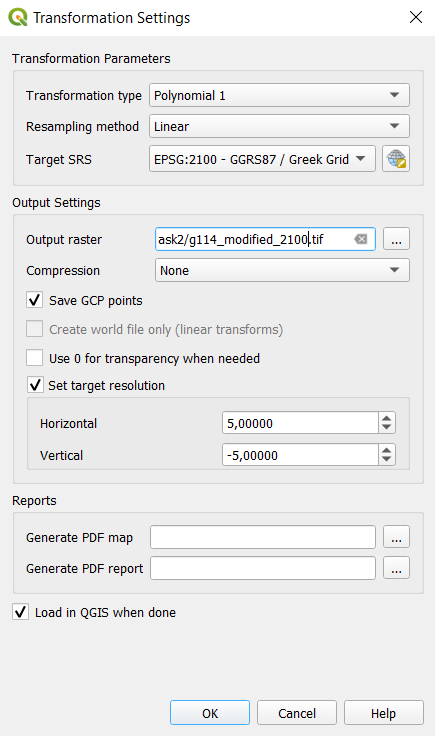 Αφού επιλέξτε τα σημεία της γεωαναφοράς, και με αποδεκτό RMS, αποθηκεύστε αρχείο με τα ομόλογα σημεία από την επιλογή “Save GCP points as..” Που βρίσκεται στο παράθυρο του εργαλείου γεωαναφοράς “georeferencer”.Εξάγετε το νέο αρχείο του γεωαναφερμένου χάρτη και καντε έναν οπτικό έλεγχο. Τι παρατηρείτε; Επαναλάβετε τη διαδικασία σε περίπτωση μη ικανοποιητικού αποτελεσματος αυστηροποιόντας το RMS π.χ. <5, Σώστε το έργο ώστε ο γεωαναφερμένος χάρτης να είναι φορτωμένος. ΠΡΟΣΟΧΗ: Αν δεν το έχετε ήδη κανει, ο χάρτης και το project πρέπει να βρίσκονται μέσα σε ΥΠΟΦΑΚΕΛΟ που θα δημιουργήσετε με την ονομασία «ASK2». Το αρχείο του project πρέπει να φέρει την ονομασία «ASK2» Δημιουργία ΕπιπέδουΔημιουργείστε σημειακό διανυσματικό θεματικό επίπεδο θέσεων υδρογραφικών στοιχείων shapefile (*.shp) δύο διαστάσεων (2D) που θα φέρει ονομασία “hydro_poi.shp” με μικρούς λατινικούς χαρακτήρες, και αποθηκεύστε το στον υποφάκελο ASK2. Το θεματικό επίπεδο πρέπει να έχει κωδικοποίηση χαρακτήρων UTF-8 και ΣΑ EPSG2100. Επίσης θα πρέπει να έχει τα εξής πεδία και προδιαγραφές:id: integer, ακέραιος, ολόκληρος αριθμός, μήκους 10. Μοναδικός κωδικός εγγραφής (υπάρχει ήδη)cat: integer, ακέραιος, ολόκληρος αριθμός, μήκος 1. Κωδικοποιημένη κατηγορία οδού. Τιμές 1,2,3 καθώς οι κατηγορίες που θα αναζητηθούν θα είναι οι εξής 3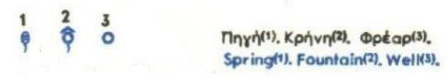 Δημιουργία ΔεδομένωνΑν δεν είναι ήδη φορτωμένο, φορτώστε στο GIS το hydro_poi.shp Το σύμβολο του hydro_poi.shp πρέπει να είναι Κατηγοριοποιημένο με βάση το πεδίο CAT και στην κατηγοριοποίηση (όπως έγινε με το roads.shp) να δηλωθούν οι τιμές 1,2,3 και να αντιστοιχηθούν με το κείμενο στην στήλη «Υπόμνημα» / «Legend» σύμφωνα με το παραπάνω σχήμα. Οι χρωματισμοί είναι: 1 σκούρο μπλε, 2 μπλε έντονο, 3 γαλάζιοΨηφιοποίηση και κατηγοριοποίηση ΌΛΩΝ των σημείων υδρογραφικών στοιχείων που φαίνονται παραπάνω εντός της περιοχής ενδιαφέροντός σας.Σώστε τα δεδομένα σας. Σώστε το project σας.